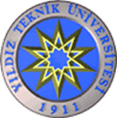 YILDIZ TEKNİK ÜNİVERSİTESİSAĞLIK KÜLTÜR ve SPOR DAİRE BAŞKANLIĞI……………………………………. TOPLANTI GÜNDEM FORMUTarih: …/…/…Birim adı:Toplantıya katılan birim çalışanı ve unvanı:İmza  Birim gündemi1-2-3-4-Birime ait önceki gündem 1-2-3-4-Bir önceki toplantıda birimle ilgili alınan kararlar1-2-3-4-